The following nouns are all neutral.Have a dialogue with two persons in the class.A.	Hast du ein Radio?B.	Ja/Nein, ich habe ein/kein Radio.A.	Hast du ein Auto?B.	Ja/Nein, ich habe ein/kein Auto.The same:Fahrrad?Schiff?Bett?Kissen? (engl. a cushion, a pillow)Messer? (engl. a knife)Brot?Zimmer? (engl. a room, a chamber)Fenster?Telefon?Telefonbuch?Foto von …?Sofa?Bild?Büro?Konto? (engl. bank account)Geschäft? (engl. a shop, a store)Schwein? (engl. a pig, a swine)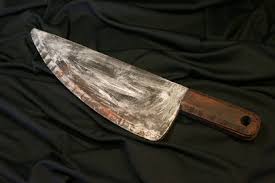 das Messer, -